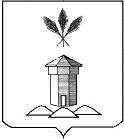 ГЛАВА БАБУШКИНСКОГО МУНИЦИПАЛЬНОГО ОКРУГАО плане проведения межведомственныхпрофилактических рейдов на территорииБабушкинского муниципального округа в 2024 году  В целях комплексного решения задач по профилактике детской беспризорности и безнадзорности, неблагополучия в семьях, повышения ответственности и эффективности деятельности субъектов системы профилактики, во исполнение Федерального закона от 24.06.1999 г. № 120-ФЗ «Об основах системы профилактики безнадзорности и правонарушений несовершеннолетних» и Постановления комиссии по делам несовершеннолетних и защите их прав Вологодской области от 22 декабря 2014 годаПОСТАНОВЛЯЮ: 1. Утвердить прилагаемый план проведения межведомственных профилактических рейдов на территории Бабушкинского муниципального округа в 2024 году согласно приложения.2. Ответственным исполнителям обеспечить выполнение плана проведения межведомственных профилактических рейдов и справку о результатах предоставлять в комиссию по делам несовершеннолетних и защите их прав Бабушкинского муниципального округа в течение 10 рабочих дней.3.    Контроль за выполнением постановления возложить на начальника Управления правового и кадрового обеспечения администрации округа, заместителя председателя комиссии по делам несовершеннолетних и защите их прав Л.В. Едемскую.4. Постановление подлежит размещению на официальном сайте Бабушкинского муниципального округа, в информационно-телекоммуникационной сети «Интернет», вступает в силу со дня подписания.Глава округа                                                                                             Т.С. Жирохова                                                                                     Приложение к постановлению                                                                                     Главы Бабушкинского                                                                                       муниципального округа                                                                                            от  30.01.2024г  № 7П Л А Нпроведения межведомственных профилактических рейдов на территории               Бабушкинского муниципального округа в 2024 году.*Место проведения (территориальный сектор) может быть изменен в исключительных случаях  в соответствии с оперативной ситуацией в округе.** В обязанности ответственного входит:- организация рейда в установленные сроки (дата, время проведения);- координация маршрута;- предоставление транспорта;- выбор несовершеннолетних и семей для посещения;- заполнение справки по итогам рейда. 30.01.2024г№7с.им. Бабушкина№ДатаТерриториальныйсектор*ТранспортОтветственные**1Февраль(2 рейда)ПодболотныйРослятинскийБУ СО ВО «КЦСОН Бабушкинского района»Зав. отделением по работе с семьей и детьми2Март(2 рейда)БабушкинскийМиньковскийАдминистрация районаСпециалист по опеке и попечительству3Апрель(2 рейда)БерезниковскийТимановскийОМВД России по Бабушкинскому районуИнспектор ПДН4Май(2 рейда)ПодболотныйРослятинскийАдминистрация районаСпециалист по опеке и попечительству5Июнь(2 рейда)БабушкинскийМиньковскийОМВД России по Бабушкинскому районуИнспектор ПДН6Июль(2 рейда)БерезниковскийТимановскийБУ СО ВО «КЦСОН Бабушкинского района»Зав. отделением по работе с семьей и детьми7Август(2 рейда)ПодболотныйРослятинскийАдминистрация районаСпециалист по опеке и попечительству8Сентябрь(2 рейда)БабушкинскийМиньковскийБУ СО ВО «КЦСОН Бабушкинского района»Зав. отделением по работе с семьей и детьми9Октябрь(2 рейда)БерезниковскийТимановскийАдминистрация районаСпециалист по опеке и попечительству10Ноябрь(2 рейда)ПодболотныйРослятинскийОМВД России по Бабушкинскому районуИнспектор ПДН11Декабрь(2 рейда)БабушкинскийМиньковскийБУ СО ВО «КЦСОН Бабушкинского района»Зав. отделением по работе с семьей и детьми